Publicación en la página Web “Acueducto.com.co de la agenda Octubre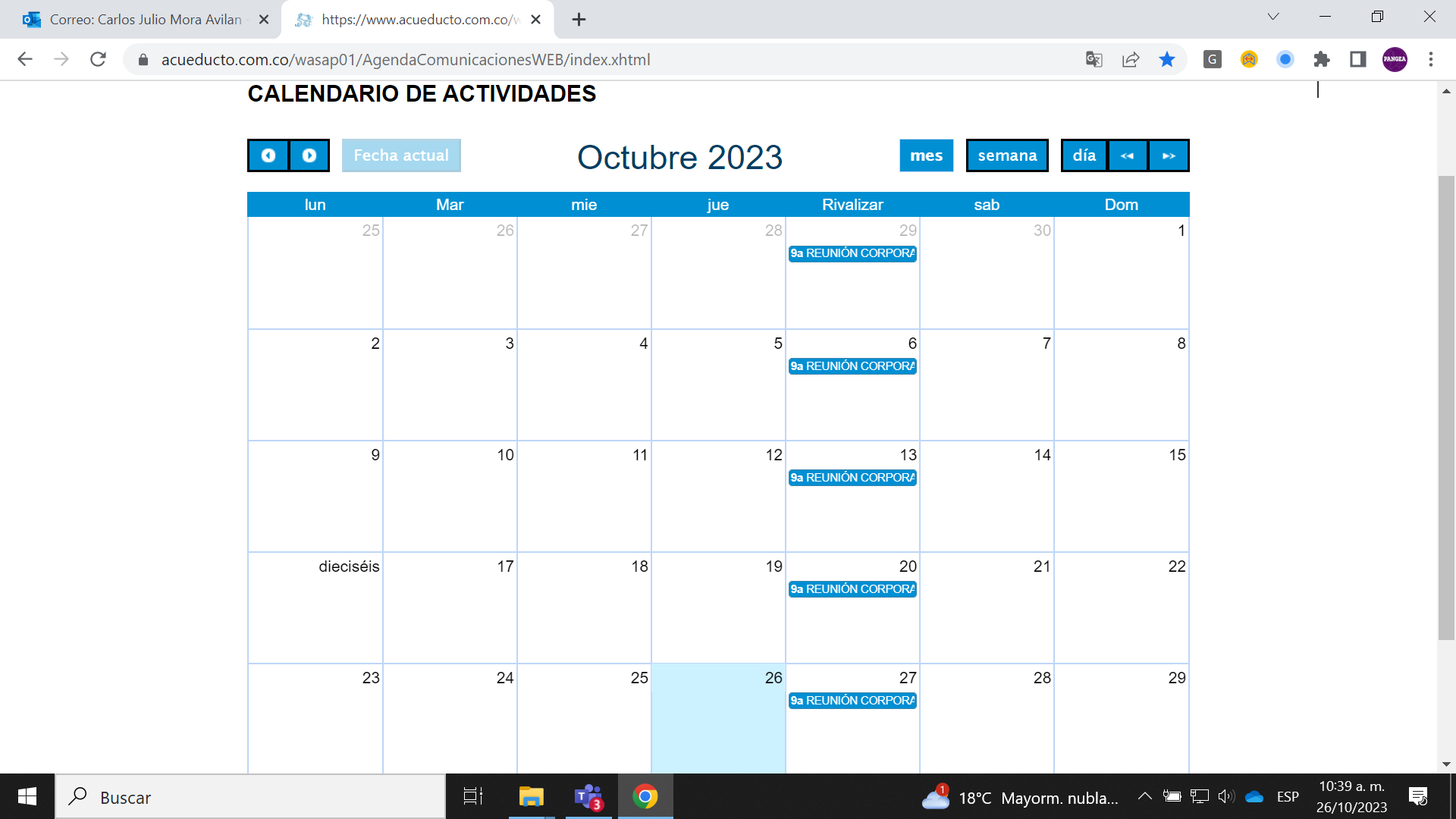 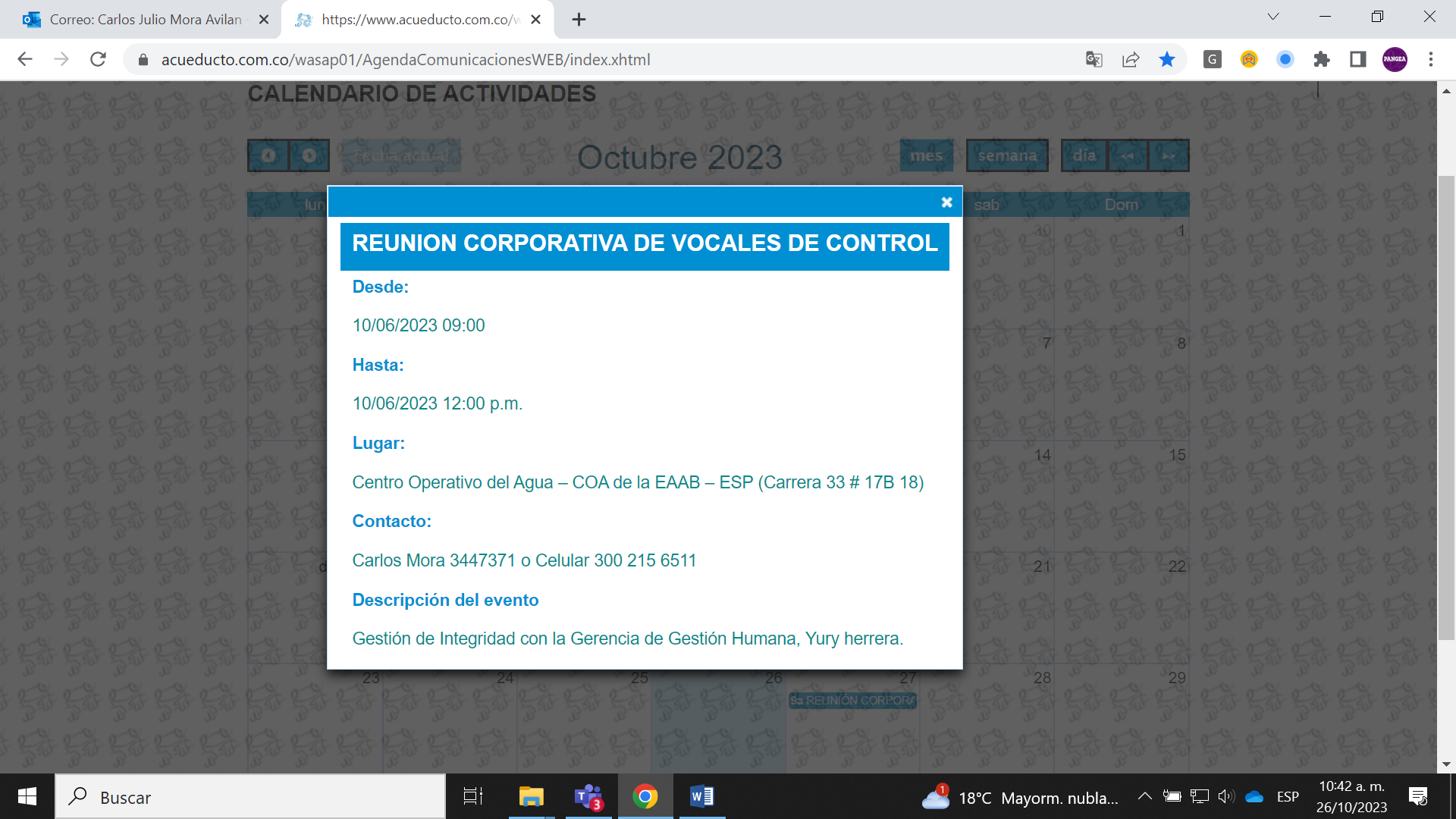 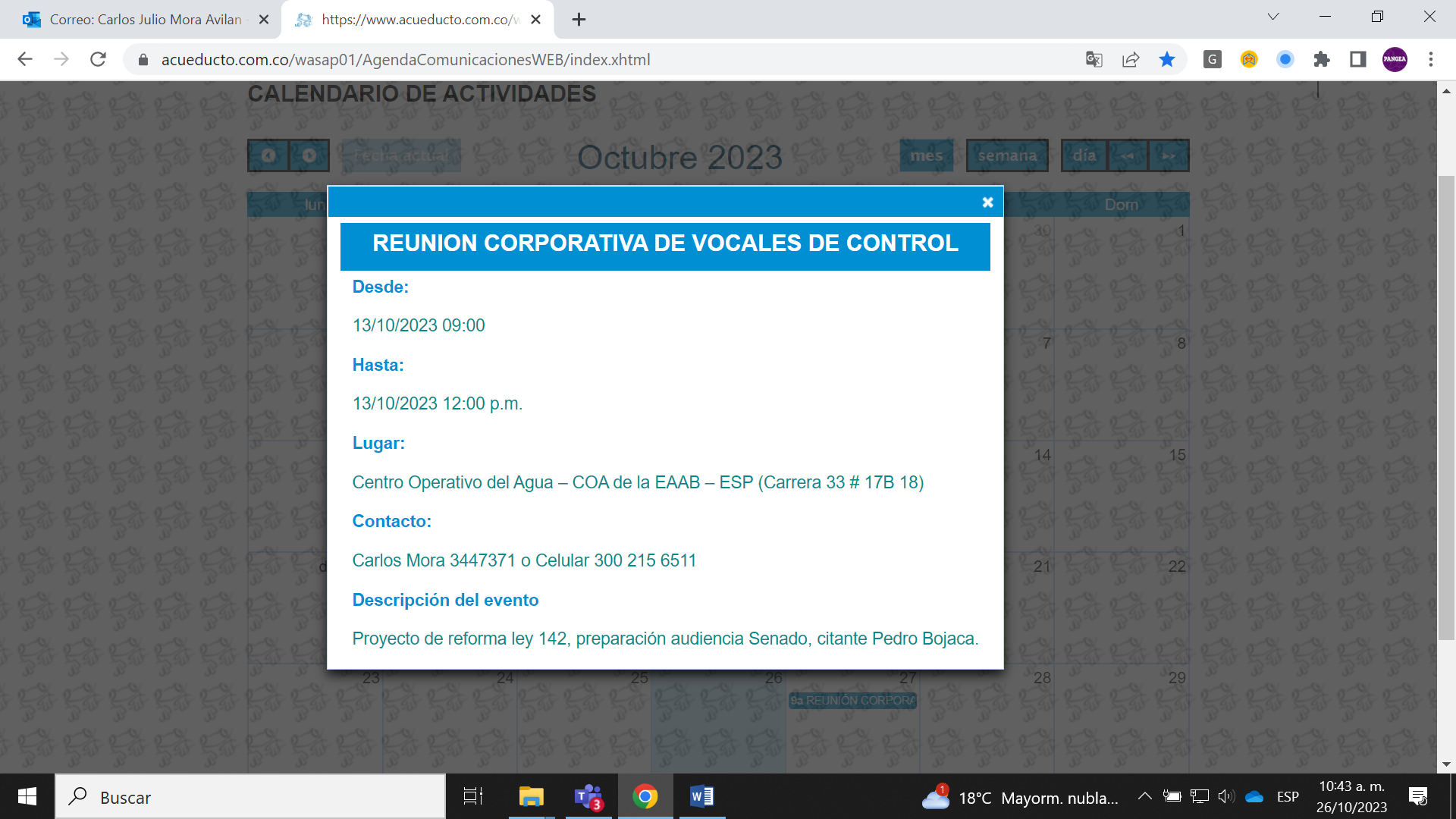 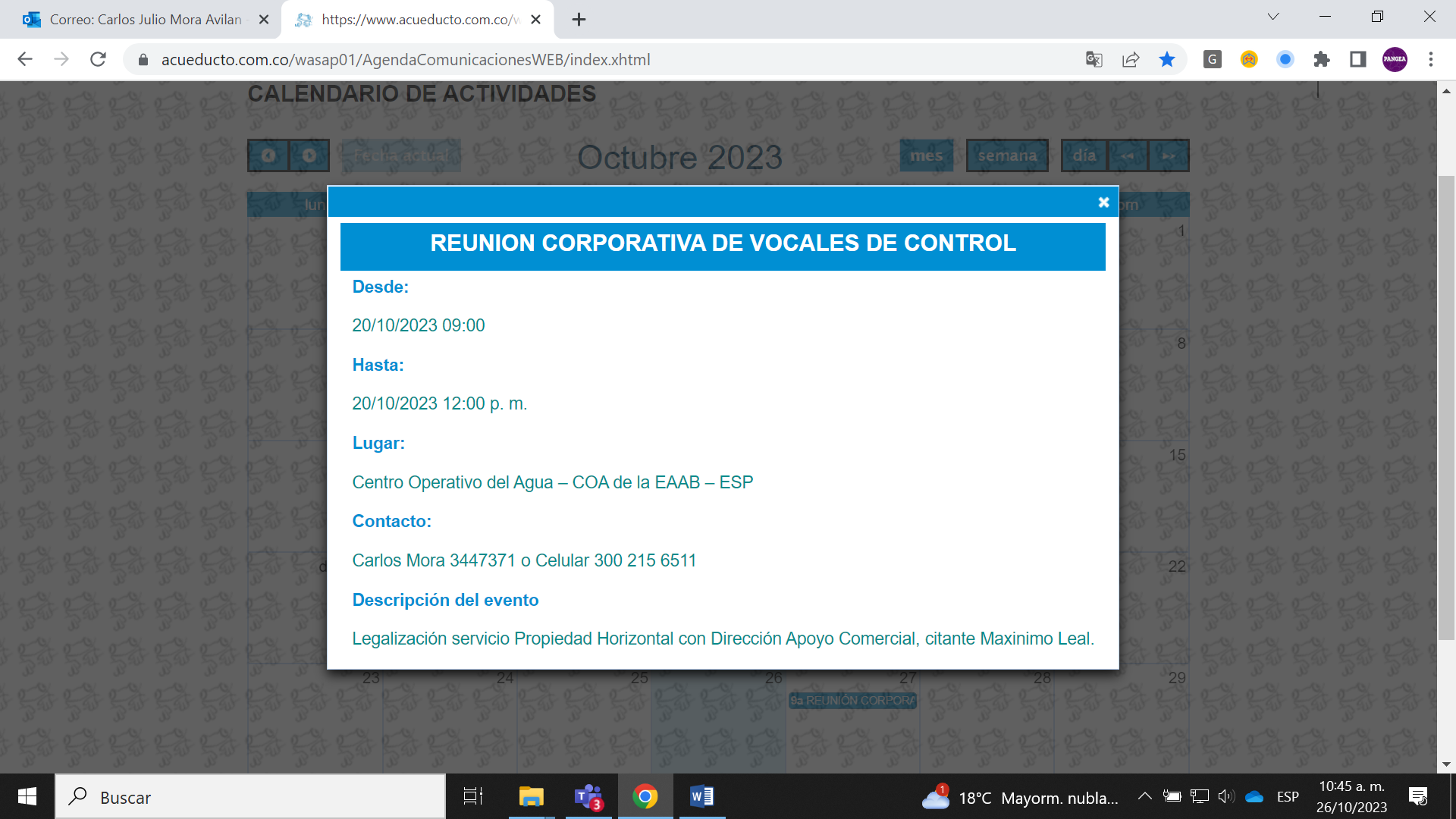 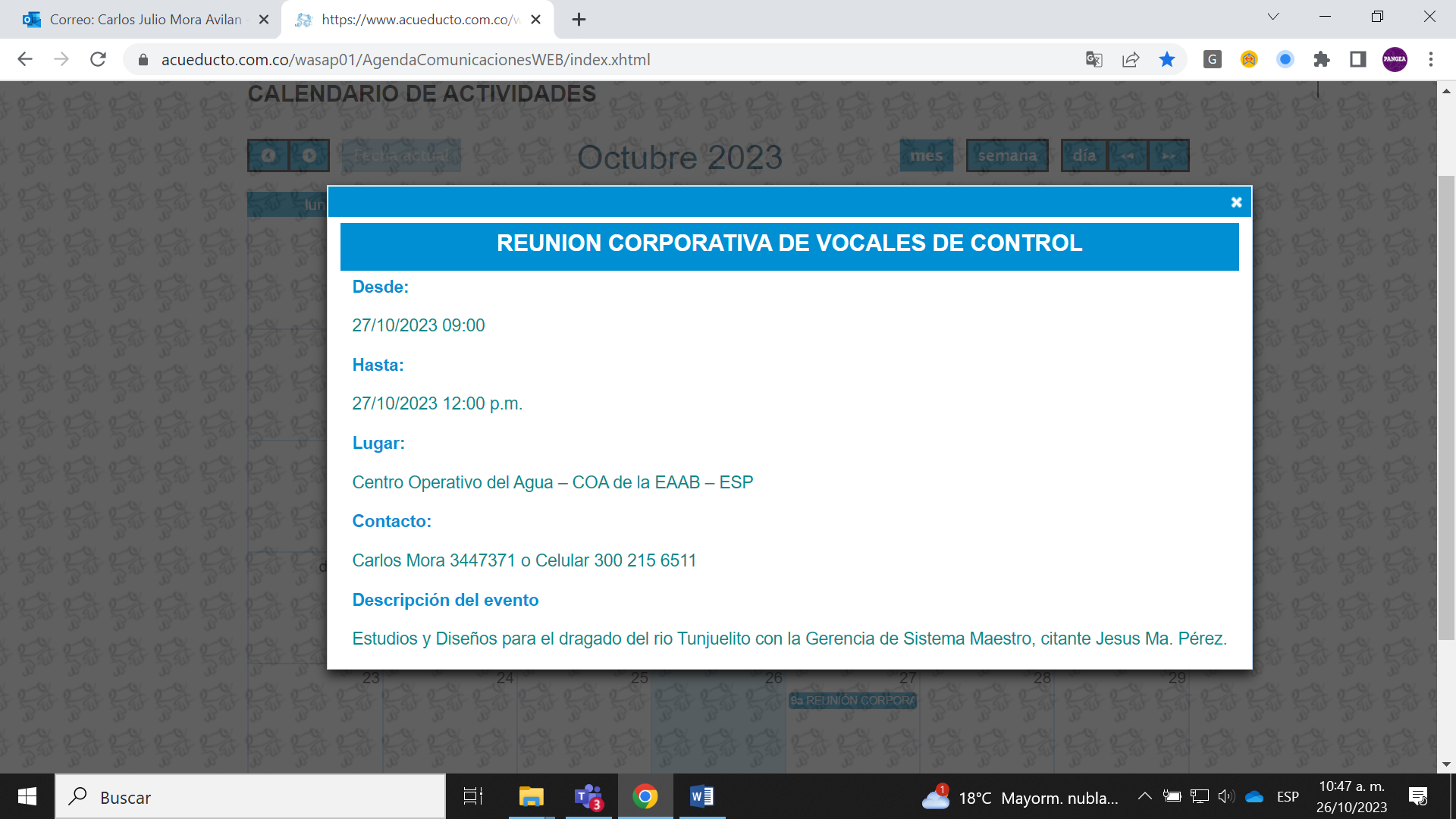 